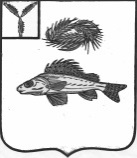 АДМИНИСТРАЦИЯПЕРЕКОПНОВСКОГО МУНИЦИПАЛЬНОГО ОБРАЗОВАНИЯЕРШОВСКОГО МУНИЦИПАЛЬНОГО  РАЙОНА САРАТОВСКОЙ ОБЛАСТИПОСТАНОВЛЕНИЕот 20.06.2018 года									№ 15Об организации сбора и определенияместа первичного сбора и размещенияотработанных ртутьсодержащих лампВо исполнение Постановления Правительства Российской Федерации от 3 сентября 2010 года N 681 "Об утверждении Правил обращения с отходами производства и потребления в части осветительных устройств, электрических ламп, ненадлежащие сбор, накопление, использование, обезвреживание, транспортирование и размещение которых может повлечь причинение вреда жизни, здоровью граждан, вреда животным, растениям и окружающей среде", в соответствии с Федеральным законом от 6 октября 2003 г. N 131-ФЗ "Об общих принципах организации местного самоуправления в Российской Федерации" руководствуясь Уставом Перекопновского муниципального образования, администрация Перекопновского муниципального образования ПОСТАНОВЛЯЕТ: 1. Утвердить Порядок организации сбора и определение места первичного сбора и размещения отработанных ртутьсодержащих ламп в Перекопновском муниципальном образовании, согласно приложению №1к настоящему постановлению. 1.1. Определить на территории Перекопновского муниципального образования место первичного сбора и размещения отработанных ртутьсодержащих ламп у потребителей ртутьсодержащих ламп в отдельном помещении, расположенном по адресу: с. Перекопное, ул. Пылайкина, д. 48 (нежилое помещение - здание дома культуры). 1.2. Утвердить график работы места сбора отработанныхртутьсодержащих ламп для потребителей ртутьсодержащих ламп: последняяпятница каждого месяца с 9-00 до 13-00 час. 1.3. Утвердить Типовую инструкцию по организации накопления отработанных ртутьсодержащих отходов (далее – Типовая инструкция), согласно приложению № 2. 2. Рекомендовать руководителям предприятий, организаций всех форм собственности, индивидуальным предпринимателям, физическим лицам при обращении с отработанными ртутьсодержащими лампами руководствоваться Порядком и Типовой инструкцией, утвержденным настоящим постановлением. 3. Настоящее Постановление вступает в силу с момента подписания.4. Обнародовать настоящее постановление в установленных местах и разместить на официальном сайте администрации Ершовского муниципального района Саратовской области в сети «Интернет»5. Контроль исполнения настоящего Постановления оставляю за собой.И.О. Главы  Перекопновского МОЕршовского муниципального района Саратовской области							Е.Н. Писарева